La distribución de la jornada es la siguiente:Héctor Emilio Olarte GonzálezCoordinador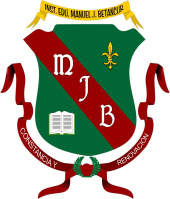 INSTITUCIÓN EDUCATIVA MANUEL J. BETANCUR1965- 2015HORARIO HABITUALINGRESO A LAS 12:25 P.M. SALIDA A LAS 6:25 P.M.PRIMER MOMENTO ACADÉMICODE 12:25 P.M. A 2:15 P.M.DESCANSODE 2:15  P.M. A 2:35 P.M.SEGUNDO MOMENTO  ACADÉMICODE 2:35 P.M. A 4:25 P.M.DESCANSODE 4:25 P.M. A 4:35 P.M.TERCER MOMENTO  ACADÉMICODE 4:35 P.M. A 6:25 P.M.5°C INGRESA A LAS 12:25 P.M. Y SALE A LAS 5:30 P.M.5°C INGRESA A LAS 12:25 P.M. Y SALE A LAS 5:30 P.M.